Publicado en   el 16/10/2015 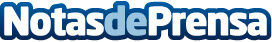 Inaugurado el III Programa Outplacement del CEU que ayuda a sus antiguos alumnos en la búsqueda de empleoDatos de contacto:Nota de prensa publicada en: https://www.notasdeprensa.es/inaugurado-el-iii-programa-outplacement-del Categorias: http://www.notasdeprensa.es